Civic Engagement Meeting- NOTES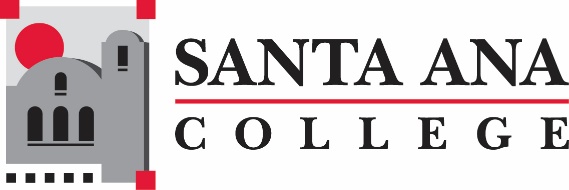 Monday, January 6, 2020, 10:00 a.m., S-215
Present: Teresa, John, Chris, Rachel and AmandaNot able to attend:
H: SAC Public Affairs.AF.Civic Engagement Meeting.01.06.20Agenda ItemsNotes/ Required ActionWelcomeIntroductionsPartnershipsMeetings: SAC and OthersInvitesSub-committee or committeeOther SAC Public Affairs (Bond, Census, Voter Reg.)Invite Young Kim, Brin Wall, Academic Senate President, Fernando Ortiz and/or other representatives to the next meetingCalendarFallEvent/Activities Institution/ConferencesAll in campus: May proposal Webpage OtherAny event on campus be a part of with a tableElection March 3, 2020Census is in AprilYoung Kim to apply information on Census on social media, per Brin Wall Per John Medina, we will work together to have a Census table at every ASG event on campusAdding a link to webpage (linking to the SPOT): Ask Chris to work with others to developTrack weekend events to have Census informational booth (OC Registrar) during peak times: Amanda will consult with Facilities CalendarCurrent Initiatives Register to vote: February 17, 2020  O.C. Registrar election changes for March, 2020BondOtherPlan to copy website of Chapman University Look into CountTheNation.comWho will be able to register to vote and what form of ID will be needed for (on campus) Next MeetingDates and Details* Webpage to be up sooner, rather than later if possible 